Salt ‘What If’ Digital Residency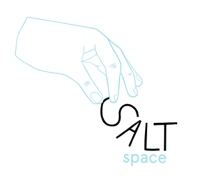 Until the recent restrictions around the corona virus SaltSpace operated three venues across the Saltmarket & High Street, including SaltSpace Gallery on the High Street, Salt MakerSpace and Community Space on the Saltmarket. Prior to the lockdown we offered residency space in our MakerSpace on the Saltmarket, where residents were supported with tools and materials to test ideas and create design prototypes. The 'What If' residents were then able to present outcomes from their residency, either as development of speculative ideas and proposals, or the development of existing practice, at the end of their residency in our Community Space on the Saltmarket. SaltSpace provided promotion of the public event at the end of the residency across our social media platforms, along with promotion of the resident themselves as practitioners.Since the restrictions around the corona virus were put in place, we have adapted to allow the residency to become a digital residency. Glasgow City Heritage Trust are sponsors of the residency and therefore the residency comes with a small grant of £150 to allow purchase of materials, tools, equipment or software that might be needed during the 6 week residency to research, develop and test an idea, with the expectation that the money will be used to produce prints or a prototype for public presentation at the end of the residency. It is our hope that in addition to some kind of public outcome online, such as a talk or presentation, that once restrictions have been lifted and it is safe to do so, we will have a physical exhibition or presentation either at Salt Community Space or at the Glasgow City Heritage Trust venue on Bell street, Glasgow.You can see some of the previous SaltSpace residents on our social media platforms at: https://www.instagram.com/salt_spacecoop and https://www.facebook.com/SaltSpaceCoop and https://twitter.com/SaltSpace1 or on our website: http://saltspacecoop.co.ukThe parameters of the residency itself are that it is a self-led residency, addressing the theme of Glasgow's built environment and intended for disciplines directly related to the built environment. The residency is a maximum of 6 weeks with a public outcome at the end of the residency. In regards to the form of the digital residency, previous residents have kept a residency diary blog of which we posted regular excerpts across our social media platforms as the residency progressed.Salt ‘What If’ Digital ResidencyFor Disciplines Related to the Built Environment. Once complete, please email this form to salt.whatif.residency@gmail.com Reference: Salt ‘What If’ ResidencyName:Address:Contact Number:Practitioners Statement (max.200 words)How will you use your residency time to engage with or relate to Glasgow’s built environment? (max 200 words)Describe what you aim to achieve during your residency at SaltSpace. (max 500 words)Which of the SaltSpace aims, values and manifesto commitments resonate with you? 5. How will this residency benefit your practice? (max.200)This residency is designed to culminate with a public outcome such as to give a live talk or event and public presentation at the end of the residency?  Please confirm that you agree	 Yes/No Please provide details of two referees:By accepting this residency for the dates specified you agree to return our evaluation feedback form at the end of the residency to allow us to effectively monitor our delivery of this programme.Sign:				       Date:Print Name: